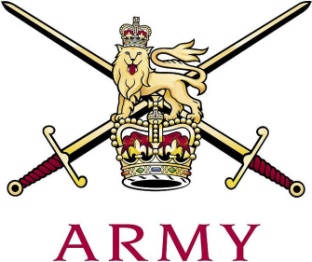 ARMY CRESTA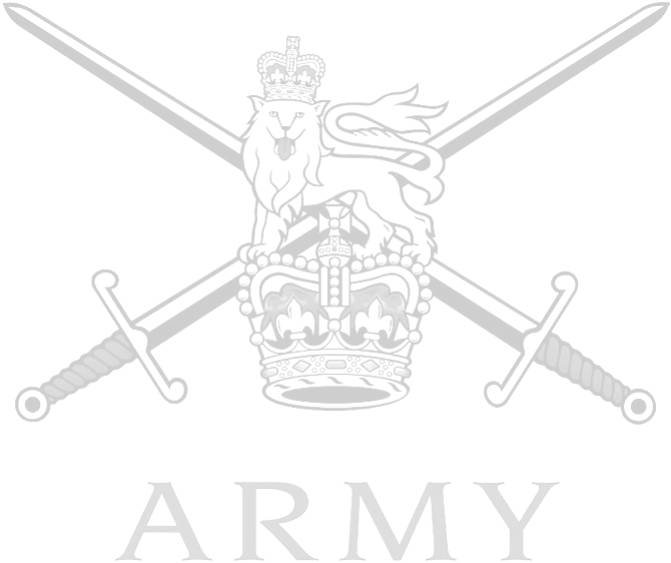 Fastest Time of Race:  Capt T. Wythe 54.46Scots Guards Cup29th January 20181st 
Course2nd 
Course3rd CourseTotal1Capt T. WytheThe Royal Lancers55.1854.4655.54165.182Maj P. ChishickThe Life Guards57.3156.3957.77171.473CSjt T.C. Armon-JonesThe Rifles58.2857.5158.75174.544LCoH R.J. TonkinThe Blues & Royals58.8857.8458.02174.745Maj R.M. MorganRoyal Wessex Yeomanry59.6459.7459.05178.436Capt S. PryorKing's Royal Hussars60.2859.7358.62178.637Lt J.C. Palmer-TomkinsonGrenadier Guards59.9359.5160.12179.56Capt K.G. GardnerThe Royal Yeomanry59.84Fall(TH)Capt F. CairnsThe Royal Scots Dragoon GuardsFall(S)